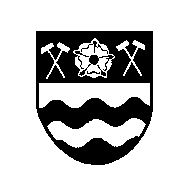 STATUTÁRNÍ MĚSTO HAVÍŘOV Magistrát města, Svornosti 2, 736 01  Havířov-MěstoVÁŠ DOPIS ZN:ZE DNE:			NAŠE ZN:                            MMH/69359/Fk/2016	Projektová kancelář světelného		signalizačního zařízeníPOČET LISTŮ DOPISU:     1	Ing. Luděk ObrdlíkVYŘIZUJE:                           Fikáčková Nikol	Ečerova 3TEL:	      596 803 245                                                  635 00 BrnoFAX:	      596 803 350                                                 E-MAIL: 	      fikackova.nikol@havirov-city.czDATUM:                                02.08.2016Objednávka č. OKS/344/2016 na zpracování projektových prací  č. j. NS/035/2016 na opravu SSZ Národní třída x 17. listopadu x Na Nábřeží Objednáváme u Vás vypracování projektové dokumentace opravy SSZ na křižovatce ulic Národní třída x 17. listopadu x Na Nábřeží včetně stavebních úprav na křižovatce ve stupni DÚR.A vypracování projektové dokumentace pro stavební povolení v podrobnostech pro provádění stavby (DSP + PDPS)  SSZ a stavebních úprav křižovatky, tj. dopracování předchozího stupně projektové dokumentace (DÚR).Termín plnění: do 31.12.2016Předpokládané náklady: dle nabídky projektových prací č. j. NS/035/2016 ve výši 224 500,- Kč bez DPHOtisk úředního razítka.Ing. Zdena Mayerová, elektronicky podepsánovedoucí odboru komunálních služeb